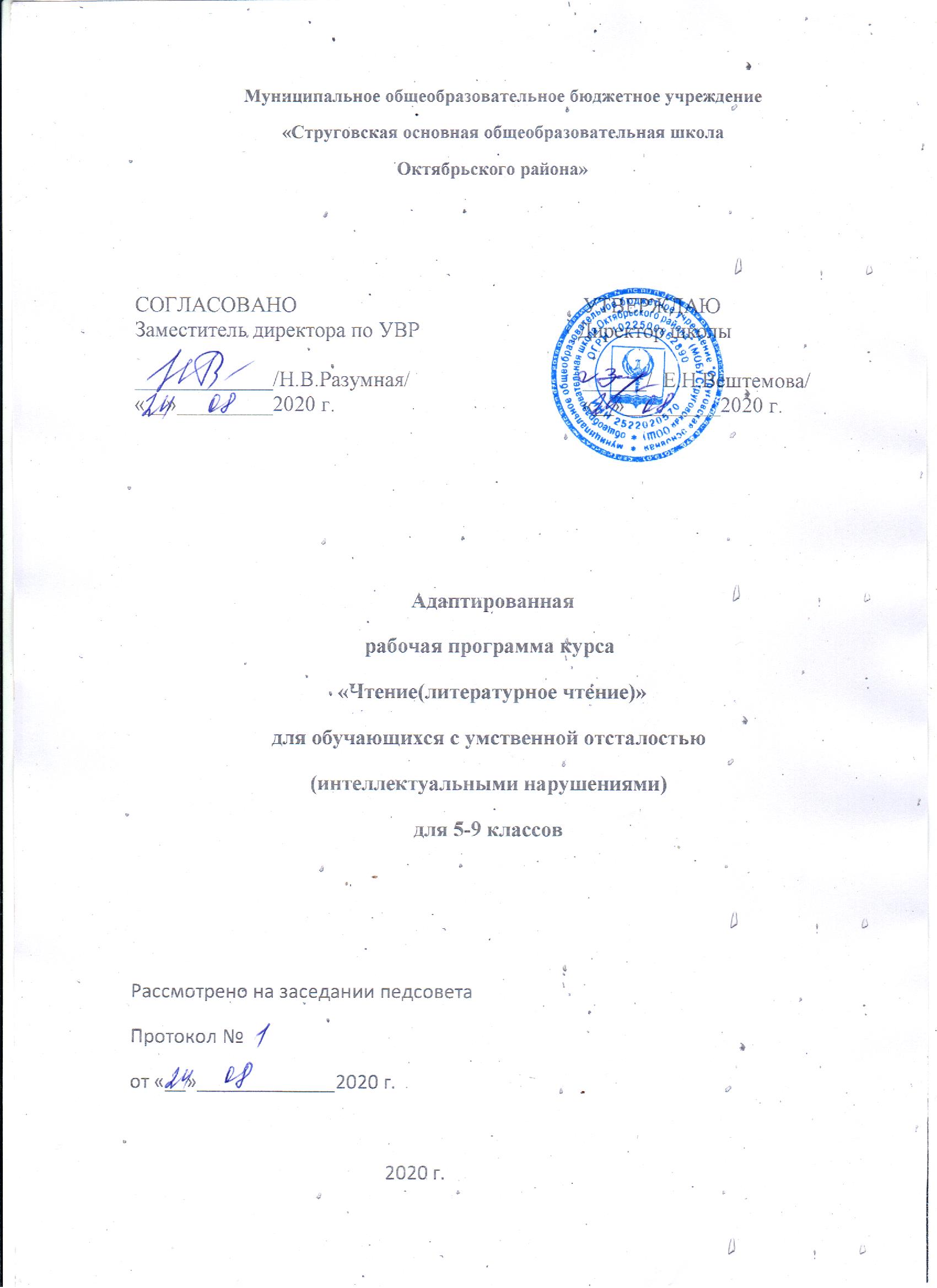 ПОЯСНИТЕЛЬНАЯ  ЗАПИСКААдаптированная рабочая программа по курсу «Чтение  (Литературное чтение)» составлена на основе:Приказа Министерства образования и науки РФ от 19 декабря 2014 г. №1599 «Об утверждении федерального  государственного  образовательного стандарта образования обучающихся с умственной отсталостью (интеллектуальными нарушениями)»;Примерной адаптированной основной общеобразовательной программы образования обучающихся с умственной отсталостью (интеллектуальными нарушениями). Одобрена решением федерального учебно-методического объединения по общему образованию (протокол от 22 декабря 2015 г. №4\150.Программы специальной (коррекционной) образовательной школы VIII        вида: 5-9 кл.: В 2сб./Под ред. В.В. Воронковой.Чтение и развитие речи является эффективным средством всестороннего развития личности обучающегося с ОВЗ. На уроках чтения в 5-9 классах продолжается формирование у школьников техники чтения: правильности, беглости, выразительности на основе понимания читаемого материала. Это связано с тем, что не все учащиеся старших классов в достаточной степени владеют указанными навыками. Кроме того, изучение каждого художественного произведения вызывает у них затруднения при его чтении и понимания содержания. Ведь рекомендуемые произведения разножанровые и при работе с ними требуется большая методическая вариативность.Обучающиеся с ОВЗ трудно воспринимают биографические данные писателей, тем более их творческий путь, представленный даже в упрощенном варианте. Биографию писателей они часто отождествляют с биографией героев читаемых произведений. В исторических произведениях учащиеся с трудом воспринимают описываемые события, не всегда понимают слова и выражения, используемые автором для передачи того или иного факта, поступка героя.На уроках чтения, кроме совершенствования техники чтения и понимания содержания художественных произведений уделяется большое внимание развитию речи учащихся и их мышлению.Обучающиеся учатся отвечать на поставленные вопросы; полно, правильно, последовательно передавать содержание прочитанного; кратко пересказывать основные события, изложенные в произведении; называть главных и второстепенных героев. Давать им характеристику, адекватно оценивать их действия и поступки; устанавливать несложные причинно-следственные связи и отношения; делать выводы, обобщения, в том числе эмоционального плана.Это требует серьезной методической подготовки учителя к уроку по каждому художественному произведению, способствует решению проблемы  нравственного воспитания обучающихся, понимания ими соответствия описываемых событий жизненным ситуациям.СОДЕРЖАНИЕ КУРСАЧтение и развитие речи (Литературное чтение)Содержание чтения (круг чтения). Произведения устного народного творчества (сказка, былина, предание, легенда). Стихотворные и прозаические произведения отечественных и зарубежных писателей XIX - XXI вв. Книги о приключениях и путешествиях.  Художественные и научно-популярные рассказы и очерки. Справочная литература: словари, книги-справочники, детская энциклопедия и пр. Примерная тематика произведений: произведения о Родине, героических подвигах во имя Родины, об отношении человека к природе, к животным, труду, друг другу; о жизни детей, их дружбе и товариществе; о нравственно-этических понятиях (добро, зло, честь, долг, совесть, жизнь, смерть, правда, ложь и т.д.)Жанровое разнообразие: народные и авторские сказки, басни, былины, легенды, рассказы, рассказы-описания, стихотворения.Ориентировка в литературоведческих понятиях: литературное произведение, фольклор, литературные жанры (сказка, былина, сказ, басня, пословица, рассказ, стихотворение), автобиография писателя. присказка, зачин, диалог, произведение.герой (персонаж), гласный и второстепенный герой, портрет героя, пейзаж.стихотворение, рифма, строка, строфа.  средства выразительности (логическая пауза, темп, ритм). элементы книги: переплёт, обложка, форзац, титульный лист, оглавление, предисловие, послесловие.Навык чтения: чтение вслух и про себя небольших произведений и целых глав из произведений целыми словами. Выразительное чтение произведений. Формирование умения самоконтроля и самооценки. Формирование навыков беглого чтения. Работа с текстом. Осознание последовательности смысла событий. Выделение главной мысли текста. Определение мотивов поступков героев. Сопоставление и оценка поступков персонажей. Выявление авторской позиции и собственного отношения к событиям и персонажам. Деление текста на части и их озаглавливание, составление плана. Выборочный, краткий и подробный пересказ произведения или его части по плану. Доступные художественные произведения и отрывки из художественных произведений классиков русской и отечественной литературы.Краткие сведения об их жизни и творчестве.Произведения устного народного творчества: сказки, загадки, былины. Литературные сказки.Произведения современных писателей русской и зарубежной литературы.На примере чтения художественной литературы воспитание морально-этических и нравственных качеств личности подростка.Произведения А.С. Пушкина, И.А. Крылова, М.Ю. Лермонтова, Н.А. Некрасова, И.С. Тургенева, А.Н. Толстого, В.Г. Короленко, А.П. Чехова.Произведения А.М. Горького, Н.А. Островского, А.Т. Твардовского, С.Я. Маршака, С.В. Михалкова, Н.П. Кончаловской, К.Г. Паустовского, К.М. Симонова, А. Рыбакова, А.Г. Алексина, Е.И. Носова, Ч.И. Айтматова, Р.П. Погодина.Навыки чтенияСовершенствование техники чтения, соблюдение логических пауз, не совпадающих со знаками препинания.Выделение главной мысли произведения. Называние главных действующих лиц, описание их внешности, характеристика их поступков, подтверждение своего заключения словами текста. Составление характеристики героя с помощью учителя.Деление прочитанного на части, составление плана. Пересказ по плану.Выделение в тексте метких выражений, художественных определений и сравнений.Подробный и краткий пересказ прочитанного. Пересказ с изменением лица рассказчика.Заучивание наизусть стихотворений.Внеклассное чтение. Самостоятельное чтение книг, газет и журналов. Обсуждение прочитанного. Отчет о прочитанном произведении. Ведение дневников внеклассного чтения (самостоятельное или с помощью учителя). Внеклассное чтениеЗнание основных сведений из жизни писателей.Чтение книг из школьной и районной библиотек. Самостоятельное чтение статей в газетах и детских журналах.Обсуждение прочитанных книг, статей. Составление отзывов. Умение передать главную мысль произведения, оценить поступки действующих лиц.Ведение дневника или стенда внеклассного чтения.Рекомендуемая литература (на выбор)Астафьев В.П. «Осенние грусти и радости», «Стрижонок Скрип», «Гуси в полынье», «Капалуха».Беляев А.Р. «Чудесное око».Бианки В.В. «Бешеный бельчонок», «Приказ на снегу», «Лупленый Бочок», «Мышарик», «Вести из леса».Гайдар А.П. «Судьба барабанщика».Горький А.М. «Детство».ДефоД. «Робинзон Крузо».Жюль Верн «Дети капитана Гранта».Кассиль Л. «Ночная ромашка», «Огнеопасный груз», «Солнце светит».Катаев В.П. «Хуторок в степи».Короленко В.Г. «Купленные мальчики», «Чудная», «Последний луч», «Дети подземелья».ЛагинЛ.Н. «Старик Хоттабыч».Паустовский К.Г. «Ручьи, где плещется форель», «Старый повар», «Степная гроза», «Жильцы старого дома».Свифт Дж. «Путешествие Гулливера».Сурков АЛ. Стихотворения из цикла «Победители» («В громе яростных битв», «Под вечер в гестапо ее привели», «Утро в окопе», «Песня о слепом баянисте»,» Защитник Сталинграда»).Чехов А.П. «Спать хочется», «Каштанка».ЛИЧНОСТНЫЕ И ПРЕДМЕТНЫЕ РЕЗУЛЬТАТЫ ОСВОЕНИЯ КУРСАЧтениеМинимальный уровень:правильное, осознанное чтение в темпе, приближенном к темпу устной речи, доступных по содержанию текстов (после предварительной подготовки);определение темы произведения (под руководством учителя);ответы на вопросы учителя по фактическому содержанию произведения своими словами;участие в коллективном составлении словесно-логического плана прочитанного и разобранного под руководством учителя текста;пересказ текста по частям на основе коллективно составленного плана (с помощью учителя);выбор заголовка к пунктам плана из нескольких предложенных;установление последовательности событий в произведении;определение главных героев текста;составление элементарной характеристики героя на основе предложенного плана и по вопросам учителя; нахождение в тексте незнакомых слов и выражений, объяснение их значения с помощью учителя;заучивание стихотворений наизусть (7-9); самостоятельное чтение небольших по объему и несложных по содержанию произведений для внеклассного чтения, выполнение посильных заданий.Достаточный уровень:правильное, осознанное и беглое чтение вслух, с соблюдением некоторых усвоенных норм орфоэпии;ответы на вопросы учителя своими словами и словами автора (выборочное чтение);определение темы художественного произведения; определение основной мысли произведения (с помощью учителя);самостоятельное деление на части несложного по структуре и содержанию текста;формулировка заголовков пунктов плана (с помощью учителя);различение главных и второстепенных героев произведения с элементарным обоснованием;определение собственного отношения к поступкам героев (героя); сравнение собственного отношения и отношения автора к поступкам героев с использованием примеров из текста (с помощью учителя);пересказ текста по коллективно составленному плану; нахождение в тексте непонятных слов и выражений, объяснение их значения и смысла с опорой на контекст;ориентировка в круге доступного чтения; выбор интересующей литературы (с помощью взрослого); самостоятельное чтение художественной литературы;знание наизусть 10-12 стихотворений и 1 прозаического отрывка.Тематическое планирование  уроков чтения в 5 классеТематическое планирование  уроков чтения в 6 классе                               Тематическое планирование  уроков чтения в 7 классе          Тематическое планирование  уроков чтения в 8 классеУЧЕБНО-МЕТОДИЧЕСКОЕ И МАТЕРИАЛЬНО-ТЕХНИЧЕСКОЕ ОБЕСПЕЧЕНИЕ ОБРАЗОВАТЕЛЬНОГО ПРОЦЕССА№п/пТема урокаКол-вочасовВводный урок. УНТ. Считалки. Заклички - приговорки. Потешки. Развитие устной связной речи.1Пословицы и поговорки. Развитие памяти1Загадки. Коррекция умения рассказывать загадки.1Обобщающий урок по теме «Устное народное творчество». Заучивание пословиц, поговорок, загадок1«Никита Кожемяка» (Русская сказка). Пересказ отрывков из текста.1Внеклассное чтение «Русские народные сказки». Развитие связной речи.1«Как наказали медведя» (Тофаларская сказка). Пересказ отрывков из сказки.1«Золотые руки» (Башкирская сказка). Коррекция умения пересказывать сказку.1«Морозко» (Русская сказка). Развитие умения пересказа отрывков из текста1«Два Мороза» (Русская сказка). Коррекция навыков монологической речи.1«Три дочери» (Татарская сказка). Развитие умения пересказа отрывков из текста1Внеклассное чтение. Обобщение по разделу «Сказки народов мира»1А.С. Пушкин «Сказка о мёртвой царевне и о семи богатырях». Обзорное чтение. Волшебство в сказке1А.С. Пушкин «Сказка о мёртвой царевне и о семи богатырях». Герои сказки1А.С. Пушкин «Сказка о мёртвой царевне и о семи богатырях». Добро и зло в сказке.1Д. Мамин -Сибиряк «Серая Шейка». Чтение  1 части сказки1По Д. Мамину-Сибиряку «Серая Шейка». Чтение  2 части сказки. Развитие умения пересказа на материале сказки1По Д. Мамину-Сибиряку «Серая Шейка». Работа с текстом 3 части сказки1Д. Мамин-Сибиряк «Серая Шейка». Чтение и анализ 4 части1 Д. Мамин -Сибиряк «Серая Шейка». Чтение и разбор 5 части сказки1По Д. Мамину-Сибиряку «Серая Шейка». Работа с текстом 6 части сказки.1Обобщающий урок по теме «Сказки русских писателей».1Лето. Г. Скребицкий «Июнь». Совершенствование техники чтения1И. Суриков «Ярко солнце светит…». Отработка выразительного чтения1А. Платонов. Биография. «Июльская гроза» .Чтение1 части.1А. Платонов «Июльская гроза». Чтение и анализ 2 части1А. Платонов «Июльская гроза». Разбор 3 части1А. Платонов «Июльская гроза». Чтение и анализ 4 части сказки.1А. Прокофьев «Берёзка». Расширение словарного запаса1Ю. Гордиенко «Вот и клонится лето к закату…»Развитие познавательного интереса.1Обобщающий урок по теме «Картины родной природы. Лето в стихотворениях русских поэтов»1Осень. По Г. Скребицкому «Сентябрь». Коррекция грамматического строя речи1По И. Соколову-Микитову «Золотая осень». Развитие познавательного интереса.1К. Бальмонт «Осень».Коррекция навыков выразительного чтения1По Г. Скребицкому «Добро пожаловать!» Совершенствование техники чтения1По В. Астафьеву «Осенние грусти…». Расширение словарного запаса.1И. Бунин «Первый снег» Совершенствование техники чтения путем отработки выразительности 1Обобщающий урок по теме «Картины родной природы. Осень». Коррекция навыков выразительного чтения1Внеклассное чтение М.М. Пришвин «Золотой луг».Коррекция умения пересказа прочитанного текста1Ю. Яковлев «Колючка». Чтение и анализ 1 части1Ю. Яковлев «Колючка».Разбор 2 части .Характер главного героя1Ю. Яковлев «Рыцарь Вася».Мечты и действительность.1Н. Носов «Витя Малеев в школе и дома» (отрывок).Дружба героев рассказа.1В. Медведев «Фосфорический» мальчик». Качества характера героя.1Л. Воронкова «Дорогой подарок». Чтение и анализ 1 части. Постановка вопросов к содержанию1Л. Воронкова «Дорогой подарок». Анализ 2 части. Работа над содержанием.1Л. Воронкова «Дорогой подарок».Подробный пересказ 3 части рассказа1Л. Воронкова «Дорогой подарок».4 часть. Краткий пересказ рассказа по плану.1Я. Аким «Твой друг» Учитель и ученики в стихотворении1Обобщающий урок по теме «О друзьях-товарищах». Развитие познавательного интереса.1Внеклассное чтение Н.Носов «Фантазёры».Совершенствование техники чтения1И. Крылов «Ворона и Лисица» .Совершенствование техники чтения путем отработки выразительности1И. Крылов «Щука и Кот» Развитие познавательного интереса.1И. Крылов «Квартет» Коррекция навыков выразительного чтения. Заучивание текста басни.1Обобщающий урок по теме «Басни И. Крылова» Совершенствование техники чтения путем отработки выразительности1Н. Хмелик «Будущий олимпиец». Развитие связной речи через пересказ 1О. Бондарчук «Слепой домик».Развитие умения пересказа текста по вопросам1В. Осеева «Бабка». 1 часть. Герои произведения1В. Осеева «Бабка». 2 часть. Работа над содержанием 1В. Осеева «Бабка». 3 часть. Черты характера главного героя1В. Осеева «Бабка». 4 часть. Особенные черты произведения1А. Платонов «Сухой хлеб». Герои рассказа.1А. Платонов «Сухой хлеб». Особенности  рассказа.1В. Распутин «Люся» (отрывок из повести «Последний срок»Развитие умения пересказа по плану1В. Брюсов «Труд» Совершенствование техники чтения путем отработки выразительности1Р. Рождественский «Огромное небо» Коррекция навыков выразительного чтения.1Обобщающий урок по теме «Спешите делать добро». Развитие связной речи через пересказ1Внеклассное чтение Б.С. Житков «На льдине». Развитие умения самостоятельного пересказа 1Зима. Ф. Тютчев «Чародейкою Зимою…» Совершенствование техники чтения путем отработки выразительности1Г. Скребицкий «Декабрь» Коррекция навыков выразительного чтения.1К. Бальмонт «К зиме». Развитие познавательного интереса1Г. Скребицкий «Всяк по-своему». Герои произведения.1Г. Скребицкий «Всяк по-своему». Особенности содержания1С. Есенин «Поёт зима – аукает…» Совершенствование техники чтения путем отработки выразительности1С. Есенин «Берёза» Коррекция навыков выразительного чтения.1А. Пушкин «Зимняя дорога»». Развитие познавательного интереса1Обобщающий урок по теме «Картины родной природы. Зима» Развитие связной речи через заучивание стихотворений1Весна. Г. Скребицкий «Март»». Развитие познавательного интереса1А. Толстой «Вот уж снег последний в поле тает…» Совершенствование техники чтения путем отработки выразительности1Внеклассное чтение М.М. Пришвин «В краю дедушки Мазая».Развитие навыков самостоятельного пересказа текста1Г. Скребицкий «От первых проталин до первой грозы» (отрывки).Родина и родная природа в произведении1Г. Скребицкий «Весна - красна» Развитие познавательного интереса1Г. Скребицкий «Грачи прилетели» Коррекция навыков выразительного чтения.1Г. Скребицкий «Заветный кораблик» Совершенствование техники чтения путем отработки выразительности1Г. Скребицкий «В весеннем лесу».Родная природа в поэтическом тексте1А. Толстой «Весенние ручьи» (отрывки из повести «Детство Никиты»)1А. Пушкин «Гонимы вешними лучами…» Совершенствование техники чтения путем отработки выразительности1А. Блок «Ворона».  Развитие познавательного интереса1Е. Серова «Подснежник».  Коррекция навыков выразительного чтения.1И. Соколов – Микитов «Весна». Приметы весны.1И. Бунин «Крупный дождь в лесу зелёном…». Чувства и мысли героев стихотворения1С. Есенин «Черёмуха». Сравнения в поэзии Есенина1Я. Аким «Весна, Весною, о весне». Улыбка автора стихотворения1Обобщающий урок по теме «Картины родной природы. Весна»Развитие воображения.1Внеклассное чтение Б.С. Житков «Наводнение».Совершенствование словесной системы мышления1Н. Гарин – Михайловский «Тёма и Жучка» (отрывки из повести «Детство Тёмы»).Герои произведения.1Н. Гарин – Михайловский «Тёма и Жучка» (отрывки из повести «Детство Тёмы»). Особенности содержания1А. Толстой «Желтухин» (отрывки из повести «Детство Никиты»)Развитие связной речи через пересказ1К. Паустовский «Кот Ворюга». Герои рассказа. Развитие зрительного восприятия.1Б. Житков. Биография автора. «Про обезьянку»1Б. Житков «Про обезьянку».Герои произведения1Б. Житков «Про обезьянку».Особенности содержания1Э. Асадов «Дачники».Чтение и анализ 1части1Э. Асадов «Дачники».Разбор 2 части текста. Настроение, переданное автором1Ф. Абрамов «Из рассказов Олёны Даниловны». Главная черта характера героини.1С. Михалков «Будь человеком». Оценка поступка героя стихотворения.1Обобщающий урок по теме «О животных».Человек и его домашние питомцы1Внеклассное чтение М.М. Пришвин «Ярик». Развитие связной речи через пересказ 1По О. Тихомирову «На поле Куликовом. Москва собирает войско».Русское войско в тексте .Анализ 1 части1По О. Тихомирову «На поле Куликовом. Куликовская битва»Защита Родины в тексте 2 части1По О. Тихомирову «На поле Куликовом. Слава героям».Значение Куликовской битвы1По С. Алексееву «Рассказы о войне 1812 года. Бородино. Ключи Конец похода».Защита Родины. Краткий пересказ по плану1Н. Некрасов «…И снится ей жаркое лето…» (отрывок из поэмы «Мороз, Красный нос») Совершенствование техники чтения путем отработки выразительности1А. Куприн. Биография писателя. «Белый пудель» 1А. Куприн «Белый пудель» .Герои произведения1А. Куприн «Белый пудель» Особенности содержания.1А. Куприн «Белый пудель» .. Обобщающий урок. Развитие познавательного интереса.1По Л. Жарикову «Снега, поднимитесь метелью!». Смертельный бой за Родину1Ю Коринец «У могилы неизвестного солдата». Память героев войны.1Внеклассное чтение Л.Н. Толстой «Прыжок» Краткий пересказ по плану1Обобщающий урок по теме «Из прошлого нашего народа».Рассказ о любимом герое 1В.Гюго «Гаврош» (отрывки). Маленький герой произведения.1В.Гюго «Гаврош».Особенности содержания. Гаврош опекает малышей.1М. Твен «Приключения Тома Сойера» (отрывки). Пересказ по плану1М. Твен «Приключения Тома Сойера». Герои. Том Сойер.1М. Твен «Приключения Тома Сойера». Том и Бекки. Как проявляется характер в момент опасности.1М. Твен «Приключения Тома Сойера». Том и Бекки. Подробный пересказ по плану1М. Твен «Приключения Тома Сойера». Обобщающий урок по произведению. Пересказ запомнившегося эпизода.1С. Лагерлёф «Чудесное путешествие Нильса с дикими гусями». Чтение и анализ 1 части текста1С. Лагерлёф «Чудесное путешествие Нильса с дикими гусями».Разбор 2 части..Нильс и гном.1С. Лагерлёф «Чудесное путешествие Нильса с дикими гусями». Анализ 3 части. Отношение к главному герою произведения.1Г.Х. Андерсен. «Русалочка» (отрывки). Пересказ содержания  по плану.1Г.Х. Андерсен .Сказки  по выбору учащихся. Чем вызван интерес к сказкам Андерсена?1Обобщающий урок по теме: «Зарубежная литература» Пересказ самых запоминающихся эпизодов.1Внеклассное чтение В.А. Осеева «Волшебное слово». Отработка навыков осознанного чтения.1Итоговый урок по чтению. Задание на лето1№ п/п Тема урокаКол-вочасов1Вводный урок. В. Песков «Отечество» Объяснение выражения корни родины12М. Ножкин «Россия» Определение главной мысли стихотворения13М. Пришвин «Моя Родина» Определение темы рассказа, ответы на вопросы.14В. Бианки «Сентябрь» Выборочный пересказ понравившегося эпизода15И. Бунин «Лес, точно терем расписной» Определение настроения стихотворения.16Ю. Качаев «Грабитель» Рассказ своими словами17Б. Житков «Белый домик».  Поведение детей.18Б. Житков «Белый домик». Преодоление детьми трудностей.19А. Белорусец «Звонкие ключи». Жизнь мальчика в деревне.110А. Белорусец «Звонкие ключи».  Решение мальчика.111А. Белорусец «Звонкие ключи».  Испытание мальчика в ночном лесу.112К. Паустовский «Заячьи лапы». Ваня у ветеринара.113.К. Паустовский «Заячьи лапы». Помощь Карла Петровича.114.К. Паустовский «Заячьи лапы».  Рассказ деда.115.К. Паустовский «Заячьи лапы».  Доброта и отзывчивость людей.116.И. Тургенев «Осенний день в берёзовой роще»117.Е. Носов «Хитрюга».  Просьба сына.118.Е. Носов «Хитрюга».  Таинственное появление ежа.119В. Бианки «Октябрь».Приметы осени120     Урок внеклассного чтения.  В. Бианки «Голубые лягушки», «Дробинка».Герои рассказов В.Бианки.121С. Михалков «Будь человеком».Что такое быть человеком?122Б. Заходер «Петя мечтает».Качества, за которые уважают.123По Д. Биссету «Слон и муравей» Секрет птицы-чакалки124По Д. Биссету «Кузнечик Денди».Большие прыжки- это еще не все125Дж. Родари «Как один мальчик играл с палкой».Знакомство Клавдио со стариком.126Дж. Родари «Как один мальчик играл с палкой» Игры мальчика с палкой. Добрый человек – это…..127Дж. Родари «Пуговкин домик». Мечта Пуговки.128Дж. Родари «Пуговкин домик».  Доброта Пуговки.129Урок внеклассного чтения. Дж. Родари «Путешествие голубой стрелы» (отдельные главы). Герои Д.Родари.130Былина «Илья Муромец и Соловей Разбойник».Значение родительского благословения.131Былина «Илья Муромец и Соловей Разбойник». Герои былины132Ф. Глинка «Москва». Описание столицы нашей Родины.133.В. Бианки «Ноябрь». Народные приметы ноября.134Контроль техники чтения. Внеклассное чтение. Книги о природе.135По А. Алексееву «Без Нарвы не видать моря».молодой царь Петр136По А. Алексееву «На берегу Невы».  Поездка с Меньшиковым.137По А. Алексееву «На берегу Нарвы». Решение Петра I138По А. Алексееву «Медаль». Орден Суворова.139По А. Алексееву «Гришенька». Орден Кутузова.140Е. Холмогорова. «Серебряный лебедь».Маленький Николенька Раевский141Е. Холмогорова.  «Боевое крещение». Молодой офицер.142 «День рождения Наполеона». Раевский и Наполеон143Е. Холмогорова.    «В дни спокойные». Портреты героев 1812 года144Урок внеклассного чтения.  Н. Носов «Приключения Незнайки и его друзей», «Фантазёры». Герои Н.Носова145По Е. Носову «Как Незнайка сочинял стихи». Особенности героев.146По Е. Носову «Как Незнайка сочинял стихи». Неудачные сочинения Незнайки.147Е. Пермяк «Тайна цены».  Сказка или быль.148Е. Пермяк «Тайна цены». Корень ценностей.149По переводу Д. Гальпериной «Здравствуйте». Правила этикета.150В. Бианки «Декабрь». День рождения солнца151Е. Благинина «Новогодние загадки».Умение загадывать загадки.152А. Никитин «Встреча зимы»Чем нас радует зима?153А. Дорохов «Тёплый снег».Описание зимнего леса154А. Пушкин «Вот север, тучи нагоняя…». Определение настроения стихотворение.155Д. Хармс «Пушкин». Детские годы Пушкина.156Д. Хармс «Пушкин».  Знакомство с Державиным.157Урок внеклассного чтения. Сказки А. С. Пушкина «Сказка о золотом петушке», «Сказка о мёртвой царевне»158В. Бианки «Январь».Народные приметы в стихотворении.1Х.-К. Андерсен «Ель».  Мечты Ёлочки.1 часть159Х.-К. Андерсен «Ель».  Рождество Ёлочки.2 часть160Х.-К. Андерсен «Ель».Чтение и анализ 3 части Жизнь на чердаке.161Х.-К. Андерсен «Ель». Чтение и анализ 4 части. Несбыточные мечты Ёлочки.162А. Чехов «Ванька».  Жизнь Ваньки у сапожника.163А. Чехов «Ванька». Воспоминания Ваньки.164И. Никитин «Весело сияет» (отрывок). Выразительные средства в стихотворении165И. Суриков «Белый снег пушистый». Красоты зимы.166М. Зощенко «Лёля и Минька» Ёлка.  Подготовка к празднику.167М. Зощенко «Лёля и Минька» Ёлка. Поведение детей  на празднике.168Урок внеклассного чтения.   В. Астафьев «Белогрудка». Природа в рассказе.169Ю. Рытхэу «Пурга».  Предостережения мамы.170Ю. Рытхэу «Пурга». Счастливое возвращение Йоо  домой.171Ю. Дмитриев «Таинственный ночной гость». Рассказ о переживаниях автора172В. Бианки «Февраль». Народные приметы в феврале173С. Я. Маршак «Двенадцать месяцев». Отношение Мачехи и дочери к Падчерице.174С. Я. Маршак «Двенадцать месяцев». Отношение Месяцев к Падчерице.175С. Я. Маршак «Двенадцать месяцев».  Нравственные ценности, утверждаемые народной мудростью в сказке.176С. Я. Маршак «Двенадцать месяцев». Красота русской природы в сказке.177Урок внеклассного чтения.  А. Н. Толстой «Приключения Буратино». Герои сказки.178По Х.-К. Андерсену «Снежная королева». Чтение и анализ 1 части.179По Х.-К. Андерсену «Снежная королева». Чтение по ролям180По Х.-К. Андерсену «Снежная королева». Разбойница - хороший друг?181По Х.-К. Андерсену «Снежная королева». Характеристика Снежной Королевы.182По Х.-К. Андерсену «Снежная королева». Чертоги Снежной королевы183По Х.-К. Андерсену «Снежная королева». Дружба Кая и Герды184По Х.-К. Андерсену «Снежная королева». Главная мысль сказки185С. Смирнов «Первые приметы». Выразительные средства в стихотворении.186В. Бианки «Март». Главная мысль рассказа187По В. Песков. «Весна идёт». Наблюдение за птицами.188М. Пришвин «Жаркий час».Описание леса.189Г. Скребицкий «Весенняя песня». Желание птиц помочь Весне.190Г. Скребицкий «Весенняя песня».  Помощь жаворонка.191Г. Скребицкий «Весенняя песня». Красота весенних лугов лесов.192В. Жуковский «Жаворонок». Словесное рисование193А. Толстой «Детство» .Главная мысль отрывка.194А. Твардовский «Как после мартовских метелей»195А. Плещеев «И вот шатёр свой голубой»196В. Бианки «Апрель». Народные приметы апреля.197Урок внеклассного чтения.  А. Н. Мамин – Сибиряк «Приёмыш»198К. Паустовский «Стальное колечко».  Подарок Варюше от бойцов.199К. Паустовский «Стальное колечко».  Варина беда.1100К. Паустовский «Стальное колечко».  Ожидание весны.1101Обобщающий урок по пройденным произведениям о весне.1102По В. Астафьеву «Злодейка».  Поведение Фишки в лесу.1103По В. Астафьеву «Злодейка».  Случай возле Красной глинки.1104По Е. Барониной «Рассказы про зверей». Обитатели зоосада.1105По Е. Барониной «Рассказы про зверей» Приёмы ветеринара при лечении больных животных.1106По Е. Барониной «Рассказы про зверей». Качества тех, кто рядом с животными.1107В. Драгунский «Кот в сапогах». Создание костюма «Кота в сапогах»1108В. Драгунский «Кот в сапогах».  Настоящая дружба ребят.1109Д. Хармс «Заяц и Ёж». Встреча Зайца и Ежа.1110Д. Хармс «Заяц и Ёж».  Обучение храбрости.1111И. Крылов «Зеркало и Обезьяна»1113Урок внеклассного чтения. Е. Пермяк «Волшебные истории»1114Дружба мангуста.1115По Р. Киплингу «Рикки – Тикки – Тави». Знакомство Рикки с садом и его обитателями.1116По Р. Киплингу «Рикки – Тикки – Тави». Избавление мангуста от Карайт.1117По Р. Киплингу «Рикки – Тикки – Тави». Битва с Нагом.1118По Р. Киплингу «Рикки – Тикки – Тави». Битва с Нагайной.1119По Р. Киплингу «Рикки – Тикки – Тави».  Победа мангуста.1120Обобщающий урок по сказке Р. Киплинга «Рикки – Тикки – Тави».1121В. Набоков «Дождь пролетел…». Образные выражения в стихотворении1122В. Бианки «Май». Народные приметы мая.1123М. Дудин «Наши песни спеты о войне». Образные выражения.1124В. Медведев «Звездолёт «Брунька».  Аня по прозвищу Брунька.1125В. Медведев «Звездолёт «Брунька».  Совет Ани от  лени.1126В. Медведев «Звездолёт «Брунька».  Совет Ани от трусости.1127В. Медведев «Звездолёт «Брунька».  Заветная мечта Бруньки.1128По К. Паустовскому «Корзина с еловыми шишками». Знакомство композитора с Дагни. Обещание Э. Грига.1129По К. Паустовскому «Корзина с еловыми шишками».  Ожидание долгожданной встречи.1130По К. Паустовскому «Корзина с еловыми шишками».  Получение удивительного подарка.1131По А. де Сент – Экзюпери «Маленький принц».  Разочарование Маленького принца.1132По А. де Сент – Экзюпери «Маленький принц». Встреча с Лисом.1133По А. де Сент – Экзюпери «Маленький принц».  «Мы в ответе за тех, кого приручили»1134В. Астафьев «Зорькина песня» Урок внеклассного чтения.  В. П. Астафьев «Васюткино озеро»1135Н. Рыленков «Нынче ветер…». Образы в  стихотворении.1136Обобщающий урок по прочитанным произведениям. Рекомендации на лето по внеклассному чтению.1№ п/пТема  урокаТема  урокаКол-во часовВводный урок. Сказка как жанр устного народного творчества.Вводный урок. Сказка как жанр устного народного творчества.1Особенности волшебной сказки. Сказка «Сивка-Бурка».Особенности волшебной сказки. Сказка «Сивка-Бурка».1Особенности сказок о животных. Русская народная сказка «Журавль и Цапля».  Особенности сказок о животных. Русская народная сказка «Журавль и Цапля».  1«Умный мужик» (русская народная сказка). Особенности бытовых сказок.«Умный мужик» (русская народная сказка). Особенности бытовых сказок.1Былина как жанр устного народного творчества. Былина «Три поездки Ильи Муромца».Былина как жанр устного народного творчества. Былина «Три поездки Ильи Муромца».1Народная  песня «Ах, кабы на цветы не морозы».Героиня песни.Народная  песня «Ах, кабы на цветы не морозы».Героиня песни.1Народная песня «По улице мостовой».Настроение песни.Народная песня «По улице мостовой».Настроение песни.1Внеклассное чтение.  Астафьев В.П. «Осенние грусти и радости», «Стрижонок Скрип», «Гуси в полынье», «Капалуха»  (на выбор).Внеклассное чтение.  Астафьев В.П. «Осенние грусти и радости», «Стрижонок Скрип», «Гуси в полынье», «Капалуха»  (на выбор).1Пословицы, загадки. Прямой и переносный смысл пословицПословицы, загадки. Прямой и переносный смысл пословиц1Обобщающий урок по устному народному творчеству.Обобщающий урок по устному народному творчеству.1Биография и творчество А.С.Пушкина. Детство поэта.Биография и творчество А.С.Пушкина. Детство поэта.1А.С. Пушкин «Сказка о царе Салтане». Особенности жанра сказки. А.С. Пушкин «Сказка о царе Салтане». Особенности жанра сказки. 1А.С. Пушкин «Сказка о царе Салтане». Герои сказкиА.С. Пушкин «Сказка о царе Салтане». Герои сказки1А.С. Пушкин «Сказка о царе Салтане». Роль повторов.А.С. Пушкин «Сказка о царе Салтане». Роль повторов.1А.С.Пушкин «Зимний вечер».Выразительный строй стихотворенияА.С.Пушкин «Зимний вечер».Выразительный строй стихотворения1А.С.Пушкин«У Лукоморья дуб зелёный…». Выразительный строй А.С.Пушкин«У Лукоморья дуб зелёный…». Выразительный строй 1А.С.Пушкин«У Лукоморья дуб зелёный…». Устаревшая лексикаА.С.Пушкин«У Лукоморья дуб зелёный…». Устаревшая лексика1Обобщающий урок по произведениям А.С. Пушкина.Обобщающий урок по произведениям А.С. Пушкина.1Внеклассное чтение.   Бианки В.В. «Бешеный бельчонок», «Приказ на снегу», «Лупленый Бочок», «Мышарик», «Вести из леса» (на выбор). Герои рассказов В.БианкиВнеклассное чтение.   Бианки В.В. «Бешеный бельчонок», «Приказ на снегу», «Лупленый Бочок», «Мышарик», «Вести из леса» (на выбор). Герои рассказов В.Бианки1М.Ю. Лермонтов. Биография, творчество поэта. Знакомство с основными сведениями.М.Ю. Лермонтов. Биография, творчество поэта. Знакомство с основными сведениями.1М.Ю.Лермонтов «Бородино». Описание боевого настроенияМ.Ю.Лермонтов «Бородино». Описание боевого настроения1М.Ю.Лермонтов «Бородино». Основная мысль стихотворенияМ.Ю.Лермонтов «Бородино». Основная мысль стихотворения1М.Ю.Лермонтов «Бородино». Образ русского солдата.М.Ю.Лермонтов «Бородино». Образ русского солдата.1Биография и творчество  И.А.Крылова. Основные сведения. Биография и творчество  И.А.Крылова. Основные сведения. 1И.А.Крылов.  «Кукушка и Петух». Описание героев басни.И.А.Крылов.  «Кукушка и Петух». Описание героев басни.1И.А.Крылов.  «Волк и Журавль».Герои басниИ.А.Крылов.  «Волк и Журавль».Герои басни1И.А. Крылов.  «Слон и Моська». Отличие басни и сказки.И.А. Крылов.  «Слон и Моська». Отличие басни и сказки.1Внеклассное чтение.   Гайдар А.П. «Судьба барабанщика». Герои  рассказаВнеклассное чтение.   Гайдар А.П. «Судьба барабанщика». Герои  рассказа1Н.А.Некрасов. Биография и творчество  писателя. Основные сведенияН.А.Некрасов. Биография и творчество  писателя. Основные сведения1Н.А.Некрасов. «Несжатая полоса». Художественные описания Н.А.Некрасов. «Несжатая полоса». Художественные описания 1Н.А.Некрасов. «Генерал Топтыгин». Чтение и анализ 1 частиН.А.Некрасов. «Генерал Топтыгин». Чтение и анализ 1 части1Н.А.Некрасов. «Генерал Топтыгин». Герои стихотворенияН.А.Некрасов. «Генерал Топтыгин». Герои стихотворения1Н.А.Некрасов. «Генерал Топтыгин». Особенности стихотворения.Н.А.Некрасов. «Генерал Топтыгин». Особенности стихотворения.1Л.Н.Толстой. Биография и творчество писателя. Л.Н.Толстой. Биография и творчество писателя. 1Л.Н.Толстой.  «Кавказский пленник».I часть. Пленение Жилина.Л.Н.Толстой.  «Кавказский пленник».I часть. Пленение Жилина.1Л.Н.Толстой. «Кавказский пленник».II часть. В горском поселении.Л.Н.Толстой. «Кавказский пленник».II часть. В горском поселении.1Л.Н.Толстой. «Кавказский пленник». III  часть. Отношение окружающих к Жилину.Л.Н.Толстой. «Кавказский пленник». III  часть. Отношение окружающих к Жилину.1Л.Н.Толстой. «Кавказский пленник».   IV часть. Жилин планирует побег.Л.Н.Толстой. «Кавказский пленник».   IV часть. Жилин планирует побег.1Л.Н.Толстой. «Кавказский пленник».V часть. Неудачный побег.Л.Н.Толстой. «Кавказский пленник».V часть. Неудачный побег.1Л.Н.Толстой.  «Кавказский пленник».VI часть. Дружба Жилина и Дины.Л.Н.Толстой.  «Кавказский пленник».VI часть. Дружба Жилина и Дины.1Обобщающий урок по произведениям Л.Н. Толстого.Обобщающий урок по произведениям Л.Н. Толстого.1Внеклассное чтение.   Дефо Д. «Робинзон Крузо».Внеклассное чтение.   Дефо Д. «Робинзон Крузо».1А.П.Чехов. Биография писателя, его творчество. А.П.Чехов. Биография писателя, его творчество. 1А.П.Чехов. «Хамелеон».Герои рассказаА.П.Чехов. «Хамелеон».Герои рассказа1А.П.Чехов. «Хамелеон». Юмор в рассказеА.П.Чехов. «Хамелеон». Юмор в рассказе1В.Г.Короленко. Биография писателя, его творчество. В.Г.Короленко. Биография писателя, его творчество. 1В.Г.Короленко. «Дети подземелья».1 часть. Главный герой.В.Г.Короленко. «Дети подземелья».1 часть. Главный герой.1В.Г.Короленко. «Дети подземелья».2 часть. Валек и МарусяВ.Г.Короленко. «Дети подземелья».2 часть. Валек и Маруся1В.Г.Короленко. «Дети подземелья».3 часть. СоняВ.Г.Короленко. «Дети подземелья».3 часть. Соня1В.Г.Короленко. «Дети подземелья».4 часть. Пан ТыбурцийВ.Г.Короленко. «Дети подземелья».4 часть. Пан Тыбурций1В.Г.Короленко. «Дети подземелья».5 часть. Отец ВасиВ.Г.Короленко. «Дети подземелья».5 часть. Отец Васи1В.Г.Короленко. «Дети подземелья».6 часть. Особенности повествованияВ.Г.Короленко. «Дети подземелья».6 часть. Особенности повествования1Обобщающий урок по повести  В.Короленко. Отзыв о произведении.Обобщающий урок по повести  В.Короленко. Отзыв о произведении.1А.М.Горький. Биография и творчество писателя. А.М.Горький. Биография и творчество писателя. 1А.М.Горький.  «Детство». Жизнь в доме деда глазами Алеши.А.М.Горький.  «Детство». Жизнь в доме деда глазами Алеши.1А.М.Горький. «Детство». История с напёрстком.А.М.Горький. «Детство». История с напёрстком.1А.М.Горький. «Детство». Наказание Алёши.А.М.Горький. «Детство». Наказание Алёши.1А.М.Горький. «Детство». Бабушка и Цыганок.А.М.Горький. «Детство». Бабушка и Цыганок.1Обобщающий урок. А.М.Горький. «Детство». Отзыв о произведении.Обобщающий урок. А.М.Горький. «Детство». Отзыв о произведении.1Внеклассное чтение.   Жюль Верн «Дети капитана Гранта».Внеклассное чтение.   Жюль Верн «Дети капитана Гранта».1А.М. Горький «В людях». В доме чертёжника. 1часть. ЧтениеА.М. Горький «В людях». В доме чертёжника. 1часть. Чтение1А.М. Горький «В людях». В доме чертёжника. 2 часть. Анализ эпизодовА.М. Горький «В людях». В доме чертёжника. 2 часть. Анализ эпизодов1Обобщающий урок по произведениям А.М. Горького. Судьбы героев ГорькогоОбобщающий урок по произведениям А.М. Горького. Судьбы героев Горького1М.В. Исаковский – поэт-песенник. «Детство». Стихотворные приемы.М.В. Исаковский – поэт-песенник. «Детство». Стихотворные приемы.1М.В. Исаковский. «Ветер». Описание природы.М.В. Исаковский. «Ветер». Описание природы.1М.В. Исаковский. «Весна». Приметы весныМ.В. Исаковский. «Весна». Приметы весны1К.Г. Паустовский. Биография и творчество писателя.К.Г. Паустовский. Биография и творчество писателя.1К.Г. Паустовский «Последний чёрт». Герои рассказаК.Г. Паустовский «Последний чёрт». Герои рассказа1К.Г. Паустовский «Последний чёрт». Дед Митрий и жители деревни.К.Г. Паустовский «Последний чёрт». Дед Митрий и жители деревни.1К.Г. Паустовский «Последний чёрт». Характеристика героя произведенияК.Г. Паустовский «Последний чёрт». Характеристика героя произведения1К.Г. Паустовский «На глухом озере» Герои произведенияК.Г. Паустовский «На глухом озере» Герои произведения1Обобщающий урок по произведениям К.Г. Паустовского. Мой любимый герой Обобщающий урок по произведениям К.Г. Паустовского. Мой любимый герой 1Внеклассное чтение.   Кассиль Л. «Ночная ромашка», «Огнеопасный груз», «Солнце светит» (на выбор).Внеклассное чтение.   Кассиль Л. «Ночная ромашка», «Огнеопасный груз», «Солнце светит» (на выбор).1М.М.Зощенко. Биография и творчество писателя. Вступительная статьяМ.М.Зощенко. Биография и творчество писателя. Вступительная статья1М.М.Зощенко «Великие путешественники».Герои произведенияМ.М.Зощенко «Великие путешественники».Герои произведения1М.М.Зощенко «Великие путешественники».Главная мысль текстаМ.М.Зощенко «Великие путешественники».Главная мысль текста1К.М.Симонов. Жизнь и творчество поэта.К.М.Симонов. Жизнь и творчество поэта.1К.М.Симонов. «Сын артиллериста»,Чтение и анализ  I части. Герои-воиныК.М.Симонов. «Сын артиллериста»,Чтение и анализ  I части. Герои-воины1К.М.Симонов. «Сын артиллериста», II часть. Работа с пословицамиК.М.Симонов. «Сын артиллериста», II часть. Работа с пословицами1К.М.Симонов. «Сын артиллериста»,Чтение по ролямК.М.Симонов. «Сын артиллериста»,Чтение по ролям1В.П. Катаев.  Биография и творчество писателя.В.П. Катаев.  Биография и творчество писателя.1В.П. Катаев. Флаг. 1 часть. Герои рассказа.В.П. Катаев. Флаг. 1 часть. Герои рассказа.1В.П. Катаев. Флаг. 2 часть. Самостоятельный пересказ текстаВ.П. Катаев. Флаг. 2 часть. Самостоятельный пересказ текста1В.П. Катаев. Флаг. Герои Великой отечественной войны в рассказе.В.П. Катаев. Флаг. Герои Великой отечественной войны в рассказе.1Н.И. Рыленков. Биография поэта. Стихотворение «Деревья»Н.И. Рыленков. Биография поэта. Стихотворение «Деревья»1Н.И. Рыленков «Весна без вещуньи-кукушки…». Картины природы.Н.И. Рыленков «Весна без вещуньи-кукушки…». Картины природы.1Н.И. Рыленков «Всё в тающей дымке…». Природа и человекН.И. Рыленков «Всё в тающей дымке…». Природа и человек1Внеклассное чтение.   Короленко В.Г. «Купленные мальчики», «Чудная», «Последний луч», «Дети подземелья» (на выбор). Любимый герой.Внеклассное чтение.   Короленко В.Г. «Купленные мальчики», «Чудная», «Последний луч», «Дети подземелья» (на выбор). Любимый герой.1Ю.И. Коваль. Биография писателя. «Капитан Клюквин».Ю.И. Коваль. Биография писателя. «Капитан Клюквин».1Ю.И. Коваль «Капитан Клюквин». Герои рассказаЮ.И. Коваль «Капитан Клюквин». Герои рассказа1Ю.И. Коваль «Капитан Клюквин». План характеристики.Ю.И. Коваль «Капитан Клюквин». План характеристики.1Ю.И. Коваль «Капитан Клюквин». Главная мысль рассказаЮ.И. Коваль «Капитан Клюквин». Главная мысль рассказа1Ю.И. Коваль «Картофельная собака». Чтение и анализ 1 части  Ю.И. Коваль «Картофельная собака». Чтение и анализ 1 части  1Ю.И. Коваль «Картофельная собака». Описание внешнего вида главного герояЮ.И. Коваль «Картофельная собака». Описание внешнего вида главного героя1Ю.И. Коваль «Картофельная собака». 2 часть  .Герои рассказа.Ю.И. Коваль «Картофельная собака». 2 часть  .Герои рассказа.1Ю.И. Коваль «Картофельная собака». Чтение и анализ 3 части. Основная мысль рассказаЮ.И. Коваль «Картофельная собака». Чтение и анализ 3 части. Основная мысль рассказа1Ю.И. Коваль «Картофельная собака». Смысл названия рассказаЮ.И. Коваль «Картофельная собака». Смысл названия рассказа1Обобщающий урок по произведениям Ю.И. Клюквина.Обобщающий урок по произведениям Ю.И. Клюквина.1Внеклассное чтение.   Паустовский К.Г. «Ручьи, где плещется форель», «Старый повар», «Степная гроза», «Жильцы старого дома» (на выбор).Внеклассное чтение.   Паустовский К.Г. «Ручьи, где плещется форель», «Старый повар», «Степная гроза», «Жильцы старого дома» (на выбор).1Ю.Я. Яковлев. Биография. «Багульник». Рассказ о главном герое по плану.Ю.Я. Яковлев. Биография. «Багульник». Рассказ о главном герое по плану.1Ю.Я. Яковлев.  «Багульник». Герои рассказа.Ю.Я. Яковлев.  «Багульник». Герои рассказа.1Ю.Я. Яковлев «Багульник». Секрет Кости.Ю.Я. Яковлев «Багульник». Секрет Кости.1Ю.Я. Яковлев «Багульник». Верность собак и отношение к ним людей.Ю.Я. Яковлев «Багульник». Верность собак и отношение к ним людей.1Ю.Я. Яковлев «Багульник».Особенности повествованияЮ.Я. Яковлев «Багульник».Особенности повествования1Обобщающий урок по произведениям Ю.Я. Яковлева.Обобщающий урок по произведениям Ю.Я. Яковлева.1Мы в ответе за тех, кого приручили . Составление отзыва о любимой книгеМы в ответе за тех, кого приручили . Составление отзыва о любимой книге1Р.П. Погодин. Биография писателя.Р.П. Погодин. Биография писателя.1Р.П. Погодин. «Время говорит – пора» Чтение и анализ 1 части. Герои рассказаР.П. Погодин. «Время говорит – пора» Чтение и анализ 1 части. Герои рассказа1Р.П. Погодин «Время говорит – пора» 2 часть. Выразительные средства.Р.П. Погодин «Время говорит – пора» 2 часть. Выразительные средства.1Р.П. Погодин «Время говорит – пора» 3 часть. Выделение главной мысли Р.П. Погодин «Время говорит – пора» 3 часть. Выделение главной мысли 1А.Г. Алексин. Биографические сведения. «Двадцать девятое февраля».План рассказа.А.Г. Алексин. Биографические сведения. «Двадцать девятое февраля».План рассказа.1А.Г. Алексин. «Двадцать девятое февраля». Чтение и анализ 1часть.А.Г. Алексин. «Двадцать девятое февраля». Чтение и анализ 1часть.1А.Г. Алексин. «Двадцать девятое февраля».Главный герои во 2части .А.Г. Алексин. «Двадцать девятое февраля».Главный герои во 2части .1А.Г. Алексин. «Двадцать девятое февраля».3 часть. Красив тот ,кто красиво поступаетА.Г. Алексин. «Двадцать девятое февраля».3 часть. Красив тот ,кто красиво поступает1А.Г. Алексин. «Двадцать девятое февраля». 4часть. Отзыв о рассказеА.Г. Алексин. «Двадцать девятое февраля». 4часть. Отзыв о рассказе1Внеклассное чтение.   Сурков АЛ. Стихотворения из цикла «Победители» - «В громе яростных битв»Внеклассное чтение.   Сурков АЛ. Стихотворения из цикла «Победители» - «В громе яростных битв»1Стихотворения из цикла «Победители» «Под вечер в гестапо ее  привели».Стихотворения из цикла «Победители» «Под вечер в гестапо ее  привели».1  Сурков АЛ. «Утро в окопе», «Песня о слепом баянисте»  Сурков АЛ. «Утро в окопе», «Песня о слепом баянисте»1Сурков АЛ. «Защитник Сталинграда» и другие стихотворения  на выбор.    Сурков АЛ. «Защитник Сталинграда» и другие стихотворения  на выбор.    1К.Я. Ваншенкин. Биография. Стихотворение «Мальчишка».К.Я. Ваншенкин. Биография. Стихотворение «Мальчишка».1К.Я. Ваншенкин. Снежки.К.Я. Ваншенкин. Снежки.1Обобщающий урок. К.Я. Ваншенкин.Обобщающий урок. К.Я. Ваншенкин.1Внеклассное чтение по интересам. Составление отзыва о книге Внеклассное чтение по интересам. Составление отзыва о книге 1Б.Екимов. Ночь исцеления. Драма героини рассказаБ.Екимов. Ночь исцеления. Драма героини рассказа1Б.Екимов. Ночь исцеления. Главный герои- мальчик.Б.Екимов. Ночь исцеления. Главный герои- мальчик.1В.Гаршин. Сигнал. Военные конфликты. Составление отзыва о книгеВ.Гаршин. Сигнал. Военные конфликты. Составление отзыва о книге1В.Катаев На даче. Последствия вооруженных конфликтовВ.Катаев На даче. Последствия вооруженных конфликтов1В. Конецкий. Тамара. Ленинградские будни времен войныВ. Конецкий. Тамара. Ленинградские будни времен войны1М.Шолохов. Судьба человека(отрывок) Детство, опаленное войнойМ.Шолохов. Судьба человека(отрывок) Детство, опаленное войной1М.Булгаков. Стальное горло. Милосердие в годы первой мировой войны М.Булгаков. Стальное горло. Милосердие в годы первой мировой войны 1И.Тургенев. Памяти Ю.П.Вревской. Жизненный выборИ.Тургенев. Памяти Ю.П.Вревской. Жизненный выбор1С.Сергеев-Ценский. Первая русская сестра. Севастополь времен первой мировой войны.С.Сергеев-Ценский. Первая русская сестра. Севастополь времен первой мировой войны.1133133Урок-зачет по изученному материалу.1134134Проверка техники  беглого выразительного чтения1135135Обобщающий урок. По курсу чтения 7 класса1136136Итоговый урок. Задание на лето1№ п/пТема урокаКол-во часов№ п/пТема урокаКол-во часов1Устное народное творчество. Сказка «Волшебное кольцо»12Сказка  «Волшебное кольцо». Герои13Сказка    «Волшебное кольцо». Сказочные приемы14Сказка   «Волшебное кольцо». Итоги15Пословицы и поговорки16Русские народные сказки.17Баллады 8В.А. Жуковский, биографические сведения.19В.А. Жуковский   «Перчатка».110Техника чтения111Внеклассное чтениеСказка «Иван – крестьянский сын и чудо-юдо»112И.З.  Суриков. Биографические сведения. «Нашла коса на камень».113И.З.  Суриков. «Нашла коса на камень». Выразительное чтение.114Былины115Былина «Садко».Герой былин.116Былина «Садко»117Внеклассное чтение «Устное народное творчество»118А.С. Пушкин Биографические сведения.119М. Басина «Публичное испытание»120И. Пущин «Записки о Пушкине»121А.С.Пушкин «Памятник», «Во глубине сибирских руд»122А.С.Пушкин «Зимнее утро»123А.С.Пушкин «И.И.Пущину»124А.С.Пушкин « Няне»125А.С.Пушкин «Сожженное письмо», «Я вас любил»126А.С.Пушкин «Сказка о попе и работнике его Балде»127А.С.Пушкин «Сказка о попе и работнике его Балде»128Сказки А.С.Пушкина.129Обобщающий урок по творчеству А.С. Пушкина130М.Ю. Лермонтов. Биографические сведения. «Смерть поэта».131М.Ю. Лермонтов. «Смерть поэта».132М.Ю. Лермонтов «Родина», «Сосна»133М.Ю. Лермонтов «Парус»134М.Ю. Лермонтов  «Песня про купца Калашникова» 1 ч135М.Ю. Лермонтов   «Песня про купца Калашникова».Герои произведения136Обобщающий урок по творчеству М.Ю. Лермонтова.«Песня про купца Калашникова» .137Повторение по теме: «Произведения русских писателей 19 века» литературная гостиная138И.А. Крылов. Биографические сведения. Басня «Волк на псарне»139И.А. Крылов. Басня «Волк на псарне»140И.А. Крылов. Басня «Осел и Соловей»141И.А. Крылов. Басня «Муха и Пчела»142Вн. чт. И.А. Крылов .Басня "Кот и Повар"143Н.А. Некрасов. Биографические сведения. 144Н.А. Некрасов. «Размышления у парадного подъезда».145Н.А. Некрасов. «В полном разгаре страда деревенская»146Н.А. Некрасов. «Мороз, красный нос»147Н.А. Некрасов «Русские женщины». Подготовка к сочинению.148И.Никитин. Биографические сведения149И.Никитин «Русь»150И.Никитин «Утро на берегу»151И.С. Тургенев,  Биографические сведения. Виртуальная экскурсия.152И.С. Тургенев «Муму» 1 часть.153И.С. Тургенев,  « Муму» 2 часть154И.С. Тургенев,  « Муму» 3 часть155И.С. Тургенев,  « Муму» 4 часть156И.С. Тургенев,  « Муму» 5 часть157И.С. Тургенев,  « Муму» 6 часть158И.С. Тургенев,  « Муму» 7 часть159И.С. Тургенев,   « Муму» 8 часть160Обобщение материала по творчеству И.С.Тургенева. Подготовка к сочинению161И.С.Тургенев"Бежин луг". Портреты мальчиков.162И.С.Тургенев"Бежин луг". Невероятные истории рассказчиков.163И.С.Тургенев "Бежин луг". Обобщающий урок.164Л.Н. Толстой Биографические сведения. «После бала». 165Л.Н. Толстой «После бала». Портреты и характеры героев. 166Л.Н. Толстой «После бала». Обобщающий урок.167А.П.Чехов. Биографические сведения.168А.П.Чехов «Лошадиная фамилия»169А.П. Чехов «Толстый и тонкий»170В.Г. Короленко Биографические сведения171«Слепой музыкант»  1  гл.172«Слепой музыкант»  2  гл173«Слепой музыкант»  3   гл174«Слепой музыкант»  4  гл175«Слепой музыкант»  5  гл176«Слепой музыкант»   6   гл177«Слепой музыкант»   7 гл178«Слепой музыкант»   8  гл179«Слепой музыкант»   9 гл180«Слепой музыкант»   10 гл181«Слепой музыкант»  11  гл182«Слепой музыкант»  12   гл183Обобщение пройденного материала. Подготовка к сочинению.184Написание сочинения по творчеству В.Г.Короленко.185А.М. ГорькийБиографические сведения186А.М. Горький «Макар Чудра» 187А.М. Горький «Макар Чудра»188        Вн. чт. М.Горький. "Сказки об Италии". 189С.А. ЕсенинБиографические сведения190С.А. Есенин«Спит ковыль»191С.А. Есенин«Пороша»192С.А. Есенин«Отговорила роща золотая»193А.П. Платонов. Биографические сведения «Разноцветная бабочка».194А.П. Платонов. «Разноцветная бабочка». Персонажи и характеры.195Вн.чт. А.П. Платонов. Рассказы.196А.Н. Толстой. Биографические сведения.197А.Н. Толстой «Русский характер».198А.Н. Толстой.  «Русский характер».199А.Н. Толстой. «Русский характер».1100К.Г. Паустовский Рассказ о писателе. «Телеграмма» 1101К. Г. Паустовский. Рассказ «Телеграмма». Часть I. Авторская позиция. История создания рассказа, его композиция.1102К. Г. Паустовский. «Телеграмма». Отношение Насти к  матери. Смысл названия рассказа.1103Р.И. Фраерман«Дикая собака Динго или повесть о первой любви» 1ч 1104Р.И. Фраерман«Дикая собака Динго или повесть о первой любви» 2 ч 1105Р.И. Фраерман«Дикая собака Динго или повесть о первой любви» 3ч.1106Р.И. Фраерман«Дикая собака Динго или повесть о первой любви» 3 ч. 1107Р.И. Фраерман«Дикая собака Динго или повесть о первой любви» 4 ч1108Р.И. Фраерман«Дикая собака Динго или повесть о первой любви».4ч. Составление плана пересказа текста. 1109Р.И. Фраерман«Дикая собака Динго» или повесть о первой любви». 5ч.1110Р.И. Фраерман«Дикая собака Динго» или повесть о первой любви». Письменный ответ на вопрос.1111Л.А. Кассиль  «Пекины бутсы» 1ч.1112Л.А. Кассиль «Пекины бутсы» 2ч.1113Л.А. Кассиль  «Пекины бутсы» 3ч.1114А.Т. Твардовский. Биографические сведения. Твардовский – военный корреспондент.1115А.Т. Твардовский  «Василий Теркин» «Гармонь»1116А.Т. Твардовский «Василий Теркин» «Кто стрелял?»1117А.Т. Твардовский «Василий Теркин» «В наступлении»1118В.М. Шукшин. Биографические сведения. Писатель из народа.1119В.М. Шукшин. «Гринька Малюгин» 1 часть1120В.М. Шукшин. «Гринька Малюгин» 2 часть1121В.М. Шукшин.«Гринька Малюгин» 3 часть1122Вн. чт. В.М. Шукшин. «Критики»1123В.П. Астафьев. Биографические сведения. 1124 В.П. Астафьев. «Далекая и близкая  сказка»1125В.П. Астафьев. «Далекая и близкая  сказка» Пересказ отрывка по плану.1126А.А. Сурков. Биографические сведения.1127 А.А. Сурков. «Родина». Обучение выразительному чтению.1128Вн. чт. Поэты о родной природе. Конкретные пейзажные зарисовки обобщённый образ России.1129Р.П. ПогодинБиографические сведения. 1130Р.П. Погодин«Алфред» 1, 2 часть1131Р.П. Погодин.«Алфред» 3,4 ч.1132Р.П. Погодин.«Алфред» 5 ч. Обобщающий урок.1133Внеклассное чтение. Произведения Л. Кассиля.1134Повторение: викторина по произведениям русских писателей 2 половины XX века.1135 Техника чтения1136Итоговый урок. Обсуждение списка произведений для чтения летом.1УчебнаяПрограмма1.Примерная адаптированная основная общеобразовательная программа образования обучающихся с умственной отсталостью (интеллектуальными нарушениями). Одобрена решением федерального учебно-методического объединения по общему образованию (протокол от 22 декабря 2015 г. №4\150.2. Программы специальной (коррекционной) образовательной школы VIII вида: 5-9 кл.: В 2сб./Под ред. В.В. Воронковой.УчебникиЧтение, 5 класс, автор - составитель: Малышева З.Ф.- М.:Просвещение, 2016г.Чтение, 6 класс, автор-составитель: Бгажнокова И.М., Погостина Е.С.- М.: Просвещение, 2016г.Чтение, 7 класс,  автор-составитель  А.К. Аксёнова, учебник для    специальных (коррекционных) образовательных учреждений VIII вида. – М.: Просвещение, 2016 г. Книга для чтения , 8 класс, автор-составитель: Малышева З.Ф.- М.: Просвещение, 2016гЧтение, 9 класс, автор-составитель: А.К. Аксёнова, М.И.Шишкова -  М.: Просвещение, 2016г.Интернет-ресурсыСайт   издательства «Просвещение» 